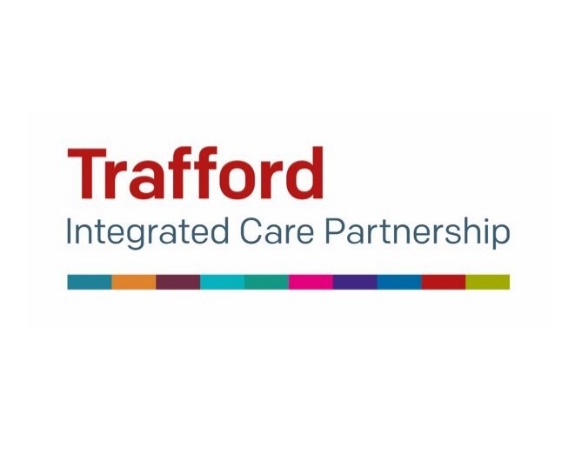 Trafford Women’s Voices PledgeWorking Collaboratively within Trafford to reduce inequalities in Women’s Health as a response to the Governments Health Strategy July 2022  By signing and returning this POWER pledge, you will agree and support the following:Trafford POWER PledgePartnership Working to promote health opportunities to underrepresented groupsOptimize community awareness, participation, and engagement in Women’s Health Related Matters and willingness to promote public Health campaigns.Work in collaboration with local and Boroughwide Health Equity Initiatives, such as Trafford’s Women’s Voices and raise the voice of Trafford WomenEmpower Women to have a genuine voice about their health and careRespect the rights of women to design and develop services that are Women Centred and reflective of their needs.  Print Name		……………………………………………………..Area			……………………………………………………..Organisation/Project …………………………………………………….Date			……………………………………………………..Contact Details: Email: Mobile: Address:…………………………..…………………………………………………………………………….…………………………………………………………………………….Please return this POWER PLEDGE to:Shaenaaz.Ramjean@trafford.gov.uk or berni.tomlinson@trafford.gov.uk 